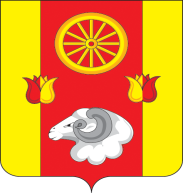                                               РОССИЙСКАЯ ФЕДЕРАЦИЯРОСТОВСКАЯ ОБЛАСТЬРЕМОНТНЕНСКИЙ РАЙОНАДМИНИСТРАЦИЯ ДЕНИСОВСКОГО СЕЛЬСКОГО ПОСЕЛЕНИЯПОСТАНОВЛЕНИЕ              В соответствии с решением Собрания депутатов Денисовского сельского поселения от 18.04.2022 № 28 «О внесении изменений в решение Собрания депутатов от 28.12.2021 № 16 «О бюджете Денисовского сельского поселения Ремонтненского района на 2022 год и на плановый период 2023 и 2024 годов», постановлением Администрации Денисовского сельского поселения от 23.03.2018 № 26 «Об утверждении Порядка разработки, реализации и оценки эффективности муниципальных программ Денисовского сельского поселения»Постановляю:            1. Внести в постановление Администрации Денисовского сельского поселении от 24.10.2018г. № 80 «Об утверждении муниципальной программы Денисовского сельского поселения «Социальная поддержка граждан» изменения согласно приложению к настоящему постановлению.           2. Контроль за выполнением настоящего постановления оставляю собой.      Глава Администрации       Денисовского сельского поселения                     М.В. МоргуновПостановление вносит:сектор экономики и финансов Администрации Денисовского сельского поселенияПриложениек постановлению Администрации Денисовскогосельского поселения от 05.05.2022 № 42ИЗМЕНЕНИЯ,вносимые в постановление Администрации Денисовского сельского поселения от 24.10.2018г. № 80 «Об утверждении муниципальной программы Денисовского сельского поселения «Социальная поддержка граждан»	1.1 В паспорте муниципальной программы Денисовского сельского поселения «Социальная поддержка граждан» пункт «Ресурсное обеспечение муниципальной программы» изложить в новой редакции:1.2 В паспорте подпрограммы «Социальная поддержка отдельных категорий граждан» пункт «Ресурсное обеспечение подпрограммы» изложить в новой редакции: 1.3 Приложение № 3 к муниципальной программе Денисовского сельского поселения «Социальная поддержка граждан» изложить в новой редакции согласно приложению №1 к настоящему приложению.1.4 Приложение № 4 к муниципальной программе Денисовского сельского поселения «Социальная поддержка граждан» изложить в новой редакции согласно приложению № 2 к настоящему приложению.                                                     Приложение №1 к приложениюк постановлению Администрации Денисовского сельского поселения от 05.05.2022 № 42РАСХОДЫместного бюджета на реализацию муниципальной программы Денисовского сельского поселения «Социальная поддержка граждан»	                                                     Приложение №2 к приложениюк постановлению Администрации Денисовского сельского поселения от 05.05.2022 № 42РАСХОДЫна реализацию муниципальной программы Денисовского сельского поселения «Социальная поддержка граждан»05.05.2022    № 42     п. ДенисовскийО внесении изменений в постановление Администрации Денисовского сельского поселения от 24.10.2018 года № 80 «Об утверждении муниципальной программы Денисовского сельского поселения «Социальная поддержка граждан» «Ресурсное обеспечение муниципальной программы–общий объем финансирования муниципальной программы на 2019 – 2030 годы составляет 1511,1тыс. рублей, в том числе:общий объем финансирования муниципальной программы на 2019 – 2030 годы составляет 1511,1тыс. рублей, в том числе:общий объем финансирования муниципальной программы на 2019 – 2030 годы составляет 1511,1тыс. рублей, в том числе:«Ресурсное обеспечение муниципальной программы–годвсегоМестный бюджет«Ресурсное обеспечение муниципальной программы–2019122,7122,7«Ресурсное обеспечение муниципальной программы–2020121,5121,5«Ресурсное обеспечение муниципальной программы–2021129,0129,0«Ресурсное обеспечение муниципальной программы–2022182,4182,4«Ресурсное обеспечение муниципальной программы–2023107,5107,5«Ресурсное обеспечение муниципальной программы–2024111,8111,8«Ресурсное обеспечение муниципальной программы–2025122,7122,7«Ресурсное обеспечение муниципальной программы–2026122,7122,7«Ресурсное обеспечение муниципальной программы–2027122,7122,7«Ресурсное обеспечение муниципальной программы–2028122,7122,7«Ресурсное обеспечение муниципальной программы–2029122,7122,7«Ресурсное обеспечение муниципальной программы–2030122,7122,7»Ресурсное обеспечение подпрограммы–общий объем финансирования подпрограммы на 2019 – 2030 годы составляет 1511,1 тыс. рублей, в том числе:общий объем финансирования подпрограммы на 2019 – 2030 годы составляет 1511,1 тыс. рублей, в том числе:общий объем финансирования подпрограммы на 2019 – 2030 годы составляет 1511,1 тыс. рублей, в том числе:Ресурсное обеспечение подпрограммы–годвсегоместный бюджетРесурсное обеспечение подпрограммы–2019122,7122,7Ресурсное обеспечение подпрограммы–2020121,5121,5Ресурсное обеспечение подпрограммы–2021129,0129,0Ресурсное обеспечение подпрограммы–2022182,4182,4Ресурсное обеспечение подпрограммы–2023107,5107,5Ресурсное обеспечение подпрограммы–2024111,8111,8Ресурсное обеспечение подпрограммы–2025122,7122,7Ресурсное обеспечение подпрограммы–2026122,7122,7Ресурсное обеспечение подпрограммы–2027122,7122,7Ресурсное обеспечение подпрограммы–2028122,7122,7Ресурсное обеспечение подпрограммы–2029122,7122,7Ресурсное обеспечение подпрограммы–2030122,7122,7Номер и наименование подпрограммы, основного мероприятияподпрограммыОтветственный исполнитель, соисполнители, участникиКод бюджетной классификации расходовКод бюджетной классификации расходовКод бюджетной классификации расходовКод бюджетной классификации расходовОбъем расходов, всего (тыс. рублей)В том числе по годам реализации муниципальной программыВ том числе по годам реализации муниципальной программыВ том числе по годам реализации муниципальной программыВ том числе по годам реализации муниципальной программыВ том числе по годам реализации муниципальной программыВ том числе по годам реализации муниципальной программыВ том числе по годам реализации муниципальной программыВ том числе по годам реализации муниципальной программыВ том числе по годам реализации муниципальной программыВ том числе по годам реализации муниципальной программыВ том числе по годам реализации муниципальной программыВ том числе по годам реализации муниципальной программыНомер и наименование подпрограммы, основного мероприятияподпрограммыОтветственный исполнитель, соисполнители, участникиГРБСРзПрЦСРВРОбъем расходов, всего (тыс. рублей)20192020202120222023202420252026202720282029203012345678910111213141516171819Муниципальная программа «Социальная поддержка граждан»всегов том числе: ––––1511,1122,7121,5129,0182,4107,5111,8122,7122,7122,7122,7122,7122,7Муниципальная программа «Социальная поддержка граждан»Администрация Денисовского сельского поселения,главный специалист по бухгалтерскому учету                                                                              Фурсова Г.В.951–––1511,1122,7121,5129,0182,4107,5111,8122,7122,7122,7122,7122,7122,7Подпрограмма 1 «Социальная поддержка отдельных категорий граждан»Администрация Денисовского сельского поселения,главный специалист по бухгалтерскому учету                                                                              Фурсова Г.В.951–––1511,1122,7121,5129,0182,4107,5111,8122,7122,7122,7122,7122,7122,7Основное мероприятие 1.1.Выплата государственной пенсии за выслугу лет служащим, замещавшим муниципальные должности и должности муниципальной службы  вмуниципальном образовании «Денисовское сельское поселение»Администрация Денисовского сельского поселения,главный специалист по бухгалтерскому учету                                                                              Фурсова Г.В.951100101100256003101511,1122,7121,5129,0182,4107,5111,8122,7122,7122,7122,7122,7122,7Наименование муниципальной программы, номер и наименование подпрограммыИсточники финансированияОбъем расходов,всего(тыс. рублей)В том числе по годам реализациимуниципальной программыВ том числе по годам реализациимуниципальной программыВ том числе по годам реализациимуниципальной программыВ том числе по годам реализациимуниципальной программыВ том числе по годам реализациимуниципальной программыВ том числе по годам реализациимуниципальной программыВ том числе по годам реализациимуниципальной программыВ том числе по годам реализациимуниципальной программыВ том числе по годам реализациимуниципальной программыВ том числе по годам реализациимуниципальной программыВ том числе по годам реализациимуниципальной программыВ том числе по годам реализациимуниципальной программыНаименование муниципальной программы, номер и наименование подпрограммыИсточники финансированияОбъем расходов,всего(тыс. рублей)2019202020212022202320242025202620272028202920301234567891011121314Муниципальная программа «Социальная поддержка граждан»всего1511,1122,7121,5129,0182,4107,5111,8122,7122,7122,7122,7122,7122,7Муниципальная программа «Социальная поддержка граждан»местный бюджет1511,1122,7121,5129,0182,4107,5111,8122,7122,7122,7122,7122,7122,7Подпрограмма 1 «Социальная поддержка отдельных категорий граждан»всего1511,1122,7121,5129,0182,4107,5111,8122,7122,7122,7122,7122,7122,7Подпрограмма 1 «Социальная поддержка отдельных категорий граждан»местный бюджет1511,1122,7121,5129,0182,4107,5111,8122,7122,7122,7122,7122,7122,7